Escola Municipal de Educação Básica Alfredo Gomes. 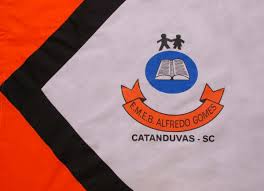 Catanduvas, MAIO DE 2020.Diretora: Ivania Ap. Nora Assessora Técnica Pedagógica: Simone Andréa CarlAssessora Técnica Administrativa: Tania Nunes de ÁvilaProfessora: ELIZANGELA CAVALHEIRO MARIANOTurma: 4º ano matutinoATIVIDADES DO 4º ANO PARA A SEGUNDA SEMANA DO MÊS DE MAIOSEQUENCIA DIDÁTICA: FAMÍLIAATIVIDADE 01 – LÍNGUA PORTUGUESACopie, leia e faça o que se pede: A FAMÍLIA DE MARCELO – Ruth RochaA minha família é assim: tem meu pai que se chama João. Tem minha mãe que se chama Laura. E tem minha irmã pequena, que se chama Aninha.Eu ainda tenho um avô que é pai do meu pai e um avô que é pai da minha mãe. Eu tenho uma avó que é mãe da minha mãe e uma avó que é mãe do meu pai.Os irmãos do meu pai e da minha mãe são meus tios. E os maridos e mulheres deles também. Eu tenho uma porção de primos que são filhos dos meus tios. E os primos dos meus pais também são meus primos.Cada família é de um jeito. Às vezes, um casal se separam, às vezes, um dos pais morre, às vezes, a avó ou o avô moram juntos com os filhos, tem gente que tem muitos filhos, como a família do Catapimba, os pais deles tem três filhos. Tem gente que tem um filho só, ou tem dois.Olha só, o Catapimba tem dois irmãos, um menino e uma menina. Então, eles são três irmãos. E tem o pai e a mãe.A família do Caloca é diferente: o pai e a mãe são separados, o pai mora em outra cidade e o Caloca não tem irmãos, mas tem um primo que mora com eles.A família de Terezinha tem a mãe e o marido dela, seu Dorivan. O pai da Terezinha morreu quando ela era pequena. A Terezinha tem dois irmãos: o Beto e o Armandinho.Eu gosto muito quando meus avós, meus tios e meus primos vem nos visitar. A gente faz a maior farra.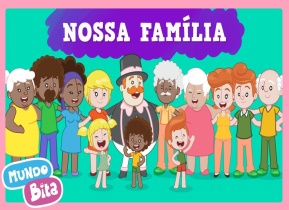 Vamos brincar de caça-palavras! Volte ao texto e pinte deRosa a palavra FAMÍLIA,Amarelo os nomes DA PESSOAS DA FAMILIA DE MARCELO,Verde os nomes DOS AMIGOS DE MARCELO,Vermelho os nomes DOS IRMÃOS DE TEREZINHA,Azul o nome DO MARIDO DA MÃE DE TEREZINHA,Marrom o que Marcelo faz quando RECEBE A VISITA DE SEUS AVÓS, TIOS E TIAS.ACENTUAÇÃO GRÁFICANumere a 2ª coluna de acordo com a 1ª:Com atenção, leia e complete os espaços com as palavras do quadro:Boné – vovó (´) acento __________________ Ele abre o som das vogais é e ó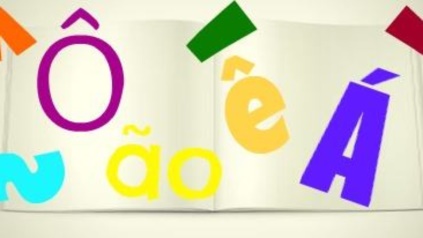 Você – vovô (^) acento ____________________Ele fecha o som das vogais ê e ôporção – caçula  (ç) _______________________Usada no c antes de a – o – u .Bolha d’água – galinha d’andola (‘) ___________________Indicando que uma letra foi retirada.Mamãe – irmão (~) ____________________Usado para indicar a nasalização das vogais.Acento agudo(   ) copo d’água, bolha d’águaAcento grave(   ) avô, três, vocêAcento circunflexo(   ) João, mãe, irmã, porção, entãoTil(   ) família, avó, só, éCedilha(   ) meio-dia, pão-duro, beija-flor Apóstrofo(   ) porção, açude, caçula, cabeçaHífen(   ) às vezes, Ana vai à igrejacedilha – circunflexo – til – apóstrofo – agudo